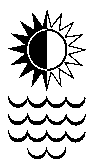 AGENDAApologies Minutes of the Meeting of 3 February 2016The draft Minutes of the meeting in Melbourne have been circulated.Business arising from the Minutes Commemorative Volume (Anne Mackay)ASCS Outreach: Taylor College (Miriam Bissett)Correspondence and Business arising from the CorrespondenceFIEC subscription and donationPresident’s commentsDiscussion:Secretary’s Report 2016 (tabled)Discussion:Financial MattersTreasurer’s Report for 2016 and Budget for 2017DiscussionAppointment of Auditor and HonorariumAntichthonEditors’ ReportJournal Copy Editor 2017DiscussionConference program review committee report (tabled)Discussion:Special Resolutions (please refer to attached notes): That the position of Membership Secretary be created. The proposal has been moved by John Penwill and seconded by Kathryn Welch.That the position of Business Manager be removed and replaced with a new position, that of Publications Manager. The proposal has been moved by John Penwill and seconded by Kathryn Welch.That the Australasian Women in Ancient World Studies annually nominates a representative to serve on the Executive Committee (Committee of Management) from 2017. The proposal has been moved by Lea Beness and seconded by Kathryn Welch.That the number of Postgraduate Representatives be increased from one to two, with one to represent postgraduates in Australian universities and the other to represent New Zealand universities. The proposal was moved by Kathryn Welch and seconded by Bruce Marshall. This proposal was passed by the AGM at Palmerston North in 2014.That the decision, taken in 2014, to change the name of the Committee of Management to Executive Committee be endorsed and registered.Matters for discussion The ASCS Code of ConductThe Antichthon BoardQuestionnaires to ASCS members (Lewis) and PGs (reps)Constitutional matters: proxy votes and the new members form (Secretary)Other mattersFebruary 2017	Kathryn Welch	ASCS Honorary Secretary